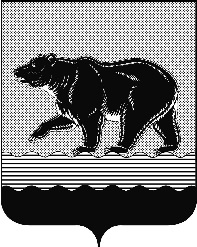 СЧЁТНАЯ ПАЛАТАГОРОДА НЕФТЕЮГАНСКА16 микрорайон, 23 дом, помещение 97, г. Нефтеюганск, 
Ханты-Мансийский автономный округ - Югра (Тюменская область), 628310  тел./факс (3463) 20-30-55, 20-30-63 E-mail: sp-ugansk@mail.ru www.admaugansk.ru Заключениена проект изменений в постановление администрации города Нефтеюганскаот 16.01.2015 № 6-нп «Об утверждении нормативов финансовых затрат на капитальный ремонт, ремонт и содержание автомобильных дорог общего пользования местного значения города Нефтеюганска и Правил расчёта размера ассигнований бюджета города Нефтеюганска на капитальный ремонт, ремонт и содержание автомобильных дорог общего пользования местного значения города Нефтеюганска» (далее по тексту – Проект изменений)Счётная палата в соответствии с пунктом 7 части 2 статьи 9 Федерального закона от 07.02.2011 № 6-ФЗ «Об общих принципах организации и деятельности контрольно-счётных органов субъектов Российской Федерации и муниципальных образований» проводит финансово-экономическую экспертизу проектов муниципальных правовых актов (включая обоснованность финансово-экономических обоснований) в части, касающейся расходных обязательств муниципального образования. В соответствии с пунктом 3.1. Правил подготовки муниципальных правовых актов администрации города Нефтеюганска, утверждённых постановлением администрации города Нефтеюганска от 05.09.2013 № 89-нп, проект правового акта, затрагивающий вопросы финансово-экономической деятельности субъектов бюджетной сферы, подлежит финансово-экономической экспертизе, проводимой Счётной палатой города Нефтеюганска в порядке, установленном законодательством Российской Федерации.1. Проектом изменений планируется увеличение норматива финансовых затрат по ремонту автомобильных дорог на сумму 2 270,035 тыс. рублей на 1 км в связи с необходимостью включения в расчёт ремонта бордюров, разметки проезжей части спрей пластиком, укрепления обочин грунтощебнем.2. Проектом изменений планируется увеличение норматива финансовых затрат по капитальному ремонту автомобильных дорог на сумму 3 983,891тыс. рублей на 1 км в связи с необходимостью включения в расчёт ремонта бордюров, разметки проезжей части спрей пластиком, укрепления обочин грунтощебнем.3. Проектом изменений планируется увеличение норматива финансовых затрат на содержание автомобильных дорог на сумму 61,720 тыс. рублей на 1 км. Согласно пояснительной записке департамента жилищно-коммунального хозяйства администрации города Нефтеюганска в расчёт включена протяжённость автомобильной дороги по улице Коммунальная 1,318 км. Стоимость содержания автомобильных дорог в пояснительной записке указана 215 830, 251 тыс. рублей. Однако, в нарушение пункта 4.2 постановления администрации города Нефтеюганска «О муниципальных правовых актах Администрации города Нефтеюганска» от 05.09.2013 № 89-нп (в ред. 18.01.2017) (далее по тексту - постановление администрации от 05.09.2013 
№ 89-нп) на экспертизу не предоставлено финансово - экономическое обоснование (расчёты, сметы). Таким образом, провести финансово-экономическую экспертизу не представляется возможным.Рекомендуем подготовить соответствующие расчёты на изменения в части содержания автомобильных дорог и направить повторно на экспертизу.Следует отметить, что в соответствии с пунктом 4.2 постановления администрации от 05.09.2013 № 89-нп проекты нормативных правовых актов направляются в Счётную палату через юридическо-правовое управление администрации города, после проведения согласований.Кроме того, обращаем Ваше внимание, что в соответствии 
с постановлением администрации от 05.09.2013 № 89-нп проект правового акта подлежит обязательному согласованию должностными лицами и уполномоченными органами (структурными подразделениями) администрации города. Согласно приложению 3 к ним относятся: заместитель главы города, директор департамента по делам администрации, начальник юридическо-правового управления.Также, Счётной палатой ранее в заключениях от 25.11.2016 № 485, от 07.07.2017 № 329 на проекты постановлений администрации города Нефтеюганска «О внесении изменения в постановление администрации города Нефтеюганска от 16.01.2015 № 6-нп «Об утверждении нормативов финансовых затрат на капитальный ремонт, и содержание автомобильных дорог общего пользования местного значения города Нефтеюганска и Правил расчёта размера ассигнований бюджета города Нефтеюганска на капитальный ремонт, ремонт и содержание автомобильных дорог общего пользования местного значения города Нефтеюганска» сообщалось о необходимости приведения протяжённости дорог, указанных в Перечне автомобильных дорог общего пользования местного значения города Нефтеюганска, утвержденном постановлением администрации города Нефтеюганска от 03.09.2014 № 1002-п, в соответствие с техническими паспортами. Замечание не устранено.Следует отметить, что необходимо внести изменения в Правила расчёта размера ассигнований бюджета города Нефтеюганска на капитальный ремонт, ремонт и содержание автомобильных дорог общего пользования местного значения города Нефтеюганска, а именно: слова «2015 год и плановый период 2016 и 2017 годов» заменить на слова «2018 год и плановый период 2019 и 2020 годов».Председатель 								             С.А. ГичкинаИсполнитель:инспектор инспекторского отдела № 1Счётной палатыПешина Наталья ВениаминовнаТел. 8 (3463) 203948от 21.09.2017 № 404